CURRICULUM VITAECareer Objective:Seeking a challenging and career oriented Position in administration.Skills of Summary:Highly skilled in greeting customers and answering phone callsExcellent customer serviceExcellent communication and presentation skillsProficient in numeric with good team working skillsExcellent knowledge in Microsoft office packages (MS Word, M S Excel, MS Power Point and Internet and Outlook)Excellent office managementGoal oriented and ability to work under pressureExcellent Team player Professional Experience:Presently working  in  Falcon International Services  , Abu Dhabi (25/4/ 2012 to 24/4/2015)Designation:		Customer cunsultant cum Office secretary  Responsibilities :Answering telephone and electronic enquiries and forward telephone calls and messages to appropriate person.Greeting customersOpen and distribute incoming mail and other material and coordinate the flow of information internally and with other departments and organizations.Company: Al Wadi Al Ahdhar Labour Supply , Abu Dhabi(18/03/2010 to 30/09/2012)Designation: 	Customer cunsultant cum Office secretary     Responsibilities:Maintained documents such as correspondence, drafts, memos, emails and reports.Handles clients demand and ensures that their needs are fulfilled with the suitable candidates .Handles the tasks of headhunting, identifying and approaching suitable candidates for the right profilePrepares resumes, CV and correspondence and forward the same to client to list suitable candidatesMatch right candidates to jobs and arrange interview for the sameCollect references and checks the suitability of the applicant before the final submission of the details to the employerInforms interview results to the applicantsNecessary coordination and communication with customers.Attend and solve customers and candidates complaint .  Company: The Emirates General Transport & Services Abu Dhabi (10/02/2009 to 30/01/2010)Designation: 	Passenger Service Supervisor Responsibilities:Dealt with custmer service concerns and complaints, by phone and in-person.Coordinate with drivers and scheduled the plans.Maintained all transporation reports.Checking incoming mails and answered phone calls.Personal DataNationality	:	Sudani Date of Birth	:	01-01-1982Marital Status	:	SingleLinguistic Proficiancy	:	English ,ArabicEducational qualificationHigher secondary 	Diploma in Computer ApplicationsOffice Management  Extra Curricular activities: 	Interest in music, sports and  Travelling. 	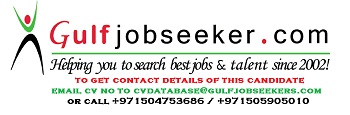 Gulfjobseeker.com CV No: 1465464